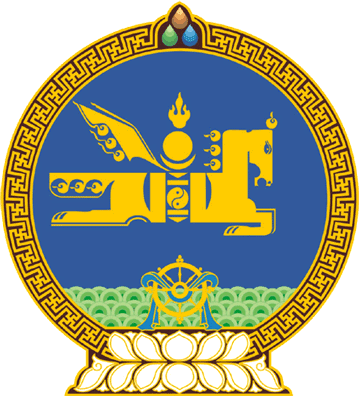 МОНГОЛ УЛСЫН ИХ ХУРЛЫНТОГТООЛ2020 оны 01 сарын 31 өдөр     		            Дугаар 19                     Төрийн ордон, Улаанбаатар хотСанхүүгийн зохицуулах хорооны гишүүнийг чөлөөлөх тухайСанхүүгийн зохицуулах хорооны эрх зүйн байдлын тухай хуулийн 13 дугаар зүйлийн 13.1.2 дахь заалт, Монгол Улсын Их Хурлын чуулганы хуралдааны дэгийн тухай хуулийн 45 дугаар зүйлийн 45.2 дахь хэсгийг үндэслэн Монгол Улсын Их Хурлаас ТОГТООХ нь:1.Отгонбатын Батбилэгийг Санхүүгийн зохицуулах хорооны орон тооны гишүүний үүрэгт ажлаас чөлөөлсүгэй.2.Энэ тогтоолыг 2020 оны 01 дүгээр сарын 31-ний өдрөөс эхлэн дагаж мөрдсүгэй.МОНГОЛ УЛСЫН 		ИХ ХУРЛЫН ДАРГА				Г.ЗАНДАНШАТАР